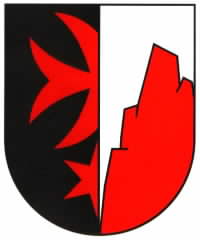      Objednáváme u Vás Zaměření stávajícího stavu + Zpracování projektové dokumentace pro vodoprávní řízení (zvýšení kapacity odlučovače tuků o 50 %), inženýrská činnost. :Cena celkem               75.840,- Kč bez DPHTermín prací: do konce října 2018.    RNDr. Jana Plamínková  starostka MČ Praha - Slivenec